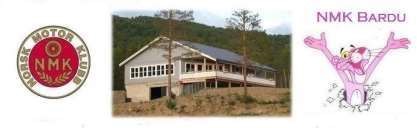 Startmelding til NMK Bardu sitt løpved Bardu motorsportsenter20 - 21. juni 2020Hjertelig velkommen skal dere alle være som har slitt frem bilene av snøen og fått årskontroll i en fei. Reparert og fikset, pusset og malt. Tømt sparebøsser for betaling av lisenser og nye dekk.Vi håper at alle vil få et fint, men da noe annerledes løp grunnet alle restriksjoner som pålegges oss i disse dager av WHO, FHI, NBF og Kommuneoverlegen.Vi har lagt oss hardt i å tilfredsstille alle krav og håper du som deltager vil være med på å sluttføre dette med glans. Ikke la oss få reprimande for at funksjonerer/deltagere ikke følger reglementet.De som ikke fremviser godkjent adgangsbevis ved kontroll, vil bli bortvist fra området.                      Ved motsettelse av bortvisning kan det føre til politianmeldelse.Dette er et lukket arrangement og deltagelsen er allerede satt.Vi ber dere lese tidligere utsende tilleggsregler da de er meget viktig informasjon til dette løpet.TIDSSKJEMA19.06.2020 kl. 17:00  	Depot åpner   19.06.2020 kl. 17:30 - 21:00  	Administrativ innsjekk  19.06.2020 kl. 17:30 - 21:00               Teknisk kontroll 20.06.2020 kl. 08:00 - 09:00               Administrativ innsjekk  20.06.2020 kl. 08:00 - 09:15               Teknisk kontroll20.06.2020 kl. 10:00                            Gjennomgang hos løpsledelse, det kan bli opplyst noe på                                                                  høyttaleranlegget etterpå.20.06.2020 kl. 11:00 	Start innledende omganger dag 1 21.06.2020 kl. 12:05 	Start innledende omganger dag 2 Sykkelløp for barna i pausen FØR finaler.OFFISIELLE FUNKSJONÆRER  	4.1. ADMINISTRATIV INNSJEKK  Da alle har vært så flinke og sendt inn medlemskort, fører og vognlisens slipper vi en smittekilde. Det som gjenstår i innsjekk, er å betale for deltagelsen. Betale med kort eller vise gyldig kvittering med navn på Vipps kvittering. Betaling er å regne som signatur på deltagelse i løpet.4.2. TEKNISK KONTROLL  Den vil bli på startplata. Henviser til tilleggsregler for hvordan det skal utføres.8.6. ANBUD   Her er det kommet nytt reglement fra NBF siden tilleggsreglene kom ut. Vi må forholde oss til:For at du skal legge inn anbud må du ha en telefon med kamera samt vipps eller starksoverføring (i din nettbank).  Innlevering av anbud: Alle budkonvolutter MÅ kjøpes i sekretariatet og alle budkonvolutter skal skrives på av våre funksjonærer. Den som legger inn budene tar bilde av konvolutten som kvittering og vil IKKE få med seg konvolutten. (De oppbevares i sekretariatet)  Budgebyret til klubben betales elektronisk med vips eller bankterminal (vi tar IKKE kontanter) etter finaler flyttes innlevering av bud over til kontoret i klubbhuset.Trekking av anbud: For at alle ikke skal samle seg når dette skjer kommer vi til å annonsere over høytaler anlegget når de forskjellige bilene skal trekkes. Slik at vi får delt opp i mindre grupper. Følg med på høytaler anlegget.  Betaling av bil: Pga Covid 19 skal vi IKKE ha 11000 i kontanter i konvoluttene. Denne betalingen skal skje mellom utøvere via VIPS eller straksoverføring. Og denne skal overvåkes av jury.  Dersom vedkommende ikke får overført penger, erklæres budet ugyldig og bilen trekkes på nytt.  Overlevering av bil: Det er viktig å holde avstand. Selger demonterer personlige eiendeler. Det er kjøpers ansvar å sørge for overflatedesinfisering og unngå direkte kontakt før dette er gjort. Det bør da brukes engangsbeskyttelsesutstyr.  Se vedlagte Covid-19 regler ift anbud fra NBFhttps://bilsport.no/wp-content/uploads/2020/06/Bud-Bilcross-med-Covid.pdf………………………..ANNEN INFO:Kiosk og Grill blir i Grill.Det blir salg av kaffe, brus, vafler, pølser og is.For barna:Rebusløp lørdags kveld.Sykkelløp før finaler søndag.Streaming av løpet?Det jobbes med en løsning og vi håper det vil la seg gjøre å få det til 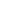 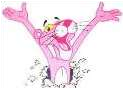 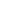 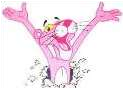 Vi minner om Fair Race og ønsker velkommen til en trivelig og underholdende helg.  Løpsleder      Alf Magne Jensen         Tlf. 48013400 Ass. Løpsleder     Firat Flåten Uner          Tlf. 90970358Løpssekretær     Ann Elise Engmo           Tlf. 91101065 Teknisk ansvarlig    Jon Sverre Jensen         Tlf. 48009933  Deltakerkontakt                   Kjell Gunnar Olsen        Tlf. 95481182Juryleder Svein Olufsen                 Tlf. 94195483Jurymedlem  Silje Krogstad                 Tlf. 91549637Jurymedlem  Kent Allan Stenslette    Tlf. 90588943Faktadommer start    Leif Hermod Jensen      Tlf. 90623001Faktadommer tyvstart   Håvar Wang                    Tlf. 94235330Faktadommer alternativspor Bente Flåten                   Tlf. 95908974Faktadommer mål    Harriet Beck                    Tlf. 97049591Depot/parkeringsansvarlig Knut Aril Bjørnås            Tlf. 90670033Medisinsk ansvarlig    Siri Aasvang Bjørnsen   Tlf. 95722128Sikkerhetsansvarlig    Stig Vimme                      Tlf. 41679526Miljøansvarlig     Anette Vang Jenssen     Tlf. 90761575Funksjonæransvarlig   John VW Johansen         Tlf. 47628677